*Esta información se solicita únicamente con el fin de organizar el congreso y no influirá en la decisión de aceptación.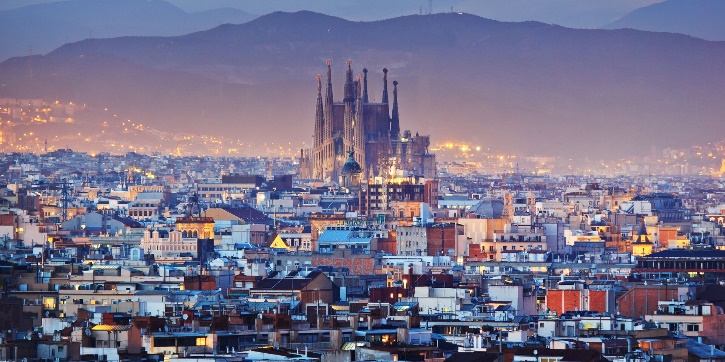 Barcelona, 1-3 de septiembre de 2022Formulario de presentación de una comunicación oralPlazo: 20 de junio de 2022El formulario cumplimentado debe enviarse por correo electrónico a: alass@alass.org Título de la comunicación Primer autorFunción, profesiónAfiliación profesional del primer autorDirección profesional Ciudad y código postalPaísTeléfono EmailCoautoresPalabras clave (máximo 5)¿Trata esta comunicación un tema relacionado con la experiencia del paciente? *Resumen de la comunicación (250-500 palabras)- Tema y objetivo de la presentación- Contexto y problemática- teoría, métodos, modelos, materiales utilizados - resultados y discusión- contribución/relevancia para el estado del arte y/o la prácticaIdioma de presentación oralIdioma del material de presentación (diferente del anterior)